CМОЛЕНСКАЯ ОБЛАСТЬМОНАСТЫРЩИНСКИЙ РАЙОННЫЙ СОВЕТ ДЕПУТАТОВ Р Е Ш Е Н И Еот 22 декабря 2022 года                                                                                              № 66 О прогнозе социально - экономического развития муниципального образования «Монастырщинский район» Смоленской области на 2023 год и плановый период до 2025 годаЗаслушав и обсудив информацию начальника отдела экономического развития, жилищно-коммунального хозяйства, градостроительной деятельности Администрации муниципального образования «Монастырщинский район» Смоленской области Котиковой Лидии Ивановны  «О прогнозе социально - экономического развития муниципального образования «Монастырщинский район» Смоленской области на 2023 год и плановый период до 2025 года», Монастырщинский районный Совет депутатовРЕШИЛ:1. Принять к сведению информацию «О прогнозе социально - экономического развития муниципального образования «Монастырщинский район» Смоленской области на 2023 год и плановый период  до 2025 года» (прилагается).2. Настоящее решение вступает в силу с момента подписания.Приложение к решению Монастырщинского районного Совета депутатовот 22.12.2022г. №66ПОЯСНИТЕЛЬНАЯ  ЗАПИСКА к основным показателям прогноза социально- экономического развития муниципального образования «Монастырщинский район» Смоленской области на 2023 год и плановый период до 2025 года Прогноз социально-экономического развития муниципального образования «Монастырщинский район» Смоленской области на период 2023-2025 годы (далее - прогноз) разработан на основе одобренных Правительством Российской Федерации сценарных условий функционирования экономики РФ и основных параметров прогноза социально-экономического развития Российской Федерации на период 2023-2025 годы.Прогноз разработан на основе анализа социально-экономического развития Монастырщинского района за 2020 и 2021 годы путем уточнения ранее утвержденных параметров прогноза за 2022 год, а также на 2023-2025 годы.Демографическая ситуацияДемографическая ситуация в районе продолжает оставаться сложной, на протяжении последних лет характеризуется стабильной тенденцией снижения численности населения.Сокращение численности населения происходило как за счет естественной убыли, так и за счет миграционной убыли. Определяющим фактором сокращения численности населения является естественная убыль, то есть превышение числа смертей над числом рождений.Среднегодовая численность постоянного населения в 2021 году уменьшилась по сравнению с 2020 годом на 154 человека и составила 8478 человек. На 01.01.2022 года численность населения муниципального образования «Монастырщинский район» Смоленской области составляет 8,385 тыс. человек, в том числе городское население составляет 3,432 тыс. человек, сельское – 4,953 тыс. человек. За 2021 год в районе родилось 46 человек, умерли – 261 человек. Динамика рождаемости и смертностиУровень смертности по-прежнему остается высоким, что и является основной причиной естественной убыли населения. За 2021 год смертность превысила рождаемость в 5,6 раза (в 2020 году данное соотношение было 3,2 раза). Миграционная прибыль в 2021 году составила 28 человек. К 2025 году рождаемость планируется на уровне 60 человек. Естественная убыль населения в 2025 году составит 130 человек.Однако, до тех пор, пока существует естественная убыль населения, демографическая ситуация в районе остается сложной.Миграция является одним из основополагающих факторов изменения численности. Ежегодное сокращение миграционного прироста наблюдается в районе. Миграционное движение населения связано с транспортно-географическим положением района. Привлекательность города Смоленска и Московского региона подталкивает часть населения к переезду, особенно это касается молодежи, для которой столичный регион интересен в качестве места учебы и работы.В среднесрочной перспективе демографическая ситуация в Монастырщинском районе будет развиваться под влиянием сложившихся тенденций рождаемости и смертности, а также с учетом предполагаемого роста миграции населения. В результате среднегодовая численность населения района в 2025 году составит 8,095 тыс. человек.2. Сельское хозяйствоОсновной отраслью экономики района было и остается сельское хозяйство. От эффективности работы агропромышленного комплекса зависит экономическая и социальная стабильность района в целом.	В Монастырщинском районе производством сельскохозяйственной продукции занимаются 12 сельхозпредприятий, 7 крестьянских (фермерских) хозяйств и личные подсобные хозяйства граждан.	В 2022 году во всех категориях хозяйств ожидается произвести зерна в весе после доработки 21440 тонн, что составит 108,9 % к уровню 2021 года. Произойдет увеличение производства зерна за счет предприятия ЗАО «Тропарево», которое произвело посев озимых культур на площади 2090 га, что составляет  111,6 % к факту 2021 года, а также ООО «Агросервис» произвело посев яровых зерновых культур на площади 400 га.	Увеличение производства зерна планируется до конца прогнозируемого периода на 10,7 % к факту 2021 года и его производство составит 21800 тонн.	Картофеля в 2022 году будет произведено 5600 тонн и до конца прогнозируемого периода 5670 тонн, что составляет 107,4 % к факту 2021 года.В 2022 году 3100 тонн или 55,3 % картофеля к общему производству ожидается произвести гражданами в личных подсобных хозяйствах, а к 2025 году прогнозируется сокращение его производства в ЛПХ до 2900 тонн, что составит 51 % от общего производства.Увеличение производства картофеля планируется у ИП, являющегося Главой К(Ф)Х «Мамайко Н.С.», с 1890 тонн в 2021 году до 2470 тонн к 2025 году. В 2022 году ИП Глава К(Ф)Х «Мамайко Н.С.» увеличил посевные площади картофеля на 6 га, а овощей не сеял. Поэтому производство овощей в хозяйствах всех категорий уменьшится на 31 % и составит в 2025 году 950 тонн. Производство овощей ожидается только в ЛПХ.Производство рапса в хозяйствах всех категорий увеличится к 2025 году в 3,9 раза к факту 2021 года и составит 530 тонн.Всеми категориями хозяйств в 2022 году планируется произвести молока 11683 тонны и до конца прогнозируемого периода довести его производство до 11750 тонн, в т. ч. по сельхозпредприятиям в 2022 году будет произведено 8983 тонны, в 2025 году -  9090 тонн.Производство скота и птицы на убой в живой массе составит в 2022 году 1009 тонн и к 2025 году возрастёт до 1120 тонн. Рост производства скота и птицы на убой прогнозируется в сельхозпредприятиях на 11,0 % к факту 2021 года за счёт реализации инвестиционного проекта «Растениеводство в сочетании с воспроизводством мясных пород КРС и производством говядины в ООО «Брянская мясная компания».3. СтроительствоВ 2021 году в районе введено жилья 0,605 тыс. кв. м, что составляет 168,1 % к уровню 2020 года. По оценке в 2022 году ввод в эксплуатацию жилых домов составит 0,750 тыс. кв. м. За период с 2023 по 2025 год за счет индивидуального строительства домов населением, планируется ввести 3,0 тыс. кв. м жилья, из них в 2023 году – 0,900, в 2024 году – 1,0, в 2025 году – 1,1 тыс. кв. м. 4. Торговля и услуги населениюТорговля — это сфера потребительского рынка, которая занимает весомую часть в его структуре и вносит существенный вклад в социально-экономическое развитие района.Потребительский рынок – это сочетание связанных друг с другом отраслей, обеспечивающих платежеспособный спрос населения и представленных совокупностью самостоятельно хозяйствующих субъектов различной формы собственности, осуществляющих свою деятельность в сфере торговли, общественного питания, бытовых услуг, индустрии отдыха и развлечений. Потребительский рынок муниципального образования «Монастырщинский район» Смоленской области представлен розничной торговлей, общественным питанием и различными видами платных услуг, предоставляемых населению района.На 1 января 2022 года сфера торговли Монастырщинского района была представлена 76 объектами торговой сети и ярмаркой выходного дня. Общая торговая площадь по району 5 641,3 кв. м.Оборот розничной торговли в действующих ценах за 2021 составил 1116,95 млн. руб. (увеличение к уровню 2020 года на 10,5 %).В 2022 году оборот розничной торговли по оценке составит 1203,23 млн. руб. с темпом роста 107,7 %, к уровню 2021 года в сопоставимых ценах.Рост оборота розничной торговли в прогнозном периоде составит в 2023 году – 106,7 %, в 2024 году – 107,1 %, в 2025 году – 107,13 %.В сфере услуг населению в районе функционируют:- 18 объектов бытового обслуживания, где работает 50 человек;- 3 службы легкового такси.Объём платных услуг населению по крупным и средним предприятиям в 2021 году составил 66,8 млн. рублей.В 2022 году объем платных услуг по оценке сложится в сумме 72,17 млн. рублей, с темпом роста 108,2 % в сопоставимых ценах к уровню 2021 года.В прогнозном периоде темпы роста объема платных услуг населению составят: в 2023 году – 108,03 %, в 2024 году – 106,9 %, в 2025 году – 106,8 %.До 2025 года на динамику объема платных услуг населению так же, как и на оборот розничной торговли, наибольшее влияние будет оказывать рост доходов населения.В среднесрочной перспективе Администрацией района планируется продолжить работу, направленную на стимулирование развития розничной торговой деятельности и объема платных услуг на территории Монастырщинского района и деловой активности хозяйствующих объектов, осуществляющих торговую деятельность.В этих целях планируется проведение следующих мероприятий:- активизация участия предприятий торговли в реализации социальной политики, проводимой Администрацией района;- проведение мониторинга цен на отдельные виды социально значимых продовольственных товаров первой необходимости в целях определения экономической доступности товаров для населения района;- обеспечение участия торговых предприятий в культурно-массовых мероприятиях, проводимых Администрацией района, с целью осуществления выездной торговли;- организация и проведение выставок-продаж и ярмарок по реализации сельхозпродукции, произведенной товаропроизводителями, а также гражданами, ведущими крестьянские (фермерские) хозяйства, личные подсобные хозяйства или занимающиеся садоводством, огородничеством, животноводством.5. Малое и среднее предпринимательствоПрогноз развития малого и среднего предпринимательства на период 2023 – 2025 годы рассчитан на основании анализа статистических данных по итогам сплошного статистического обследования малого бизнеса за 2015 год, оценки развития малого и среднего предпринимательства в 2021 году.В 2020-2021 годах число малых и средних предприятий рассчитывалось по данным Единого реестра субъектов малого и среднего предпринимательства.По прогнозу к концу 2025 года число малых предприятий в целом по всем видам экономической деятельности увеличится на 7,9 % и составит 68 единиц.На начало 2022 года на территории муниципального образования «Монастырщинский район» Смоленской области зарегистрирован 221 субъект малого и среднего предпринимательства. Из них индивидуальных предпринимателей - 158, юридических лиц - 63. Количество субъектов МСП по сравнению с 2020 годом увеличилось на 25 единиц.	По оценке в 2022 году среднесписочная численность работников малых и средних предприятий составит около 430 человек. В 2023 – 2025 годах численность работников прогнозируется до 450 человек.Структура производства промышленной продукции представлена в районе 3 направлениями: производство пищевых продуктов; производство и распределение воды, тепловой энергии и прочее производство. В настоящее время производственная деятельность ПО «Монастырщинахлеб» приостановлена.	В 2021 году оборот малых и средних предприятий составил 1,764 млрд. рублей. По оценке, в 2022 году оборот малых и средних предприятий вырастет на 6 % и составит 1,870 млрд. рублей. В перспективе, за счёт ежегодного увеличения оборотов предприятий, а также с учётом открытия новых предприятий малого бизнеса, общий оборот составит: 2023 год – 1,889 млрд. рублей, 2024 год – 1,917 млрд. рублей, 2025 год –1,955 млрд. рублей.В среднесрочной перспективе политика районной власти в сфере развития малого предпринимательства и его ориентации на решение актуальных проблем Монастырщинского района будет осуществляться в рамках муниципальной программы «Создание благоприятного предпринимательского климата на территории муниципального образования «Монастырщинский район» Смоленской области».Монастырщинский район имеет крайне ограниченные возможности промышленного развития. Небольшая численность и устойчивая тенденция сокращения населения, окраинное положение, удаленность железнодорожного сообщения являются значимыми неблагоприятными факторами, препятствующими размещению нового и росту имеющегося промышленного производства.В дальнейшем будет продолжена работа по созданию благоприятных условий для развития малого и среднего предпринимательства: - проведение семинаров и круглых столов по актуальным вопросам малого бизнеса;- освещение деятельности малого бизнеса, его успехов в районной газете, на сайте Администрации в сети Интернет;- привлечение субъектов малого и среднего предпринимательства в качестве поставщиков и исполнителей подрядных работ для муниципальных нужд; - оказание консультативной помощи начинающим предпринимателям; - информирование предпринимателей о проводимых областных конкурсах и отборах по предоставлению финансовой поддержки субъектов малого предпринимательства;- пропаганда и популяризация предпринимательской деятельности; - предоставление имущественной поддержки субъектам малого предпринимательства;- обеспечение координации деятельности муниципального образования и общественных организаций по оказанию поддержки малому предпринимательству.6. ИнвестицииПо прогнозной оценке, в 2022 году на развитие экономики Монастырщинского района будут направлены инвестиции в основной капитал в сумме 180,9 млн. рублей, индекс физического объема составит 42,7 % к уровню 2021 года. Уменьшение инвестиций обусловлено реализацией мероприятий по строительству объектов коммунальной инфраструктуры и инвестиционных проектов.Динамика инвестиций в основной капитал за счет всех источников финансирования	Общий объем инвестиций в основной капитал организаций, не относящихся к субъектам малого предпринимательства, по Монастырщинскому району на 01.01.2022 года составил 384,2 млн. рублей, в том числе за счет собственных средств предприятий – 219 541 тыс. рублей, за счет привлеченных средств – 164 720,0 тыс. рублей, что в 4,3 раза больше в сопоставимых ценах, чем в 2020 году. 	Существенное влияние на объем инвестиций оказали следующие предприятия и организации: - ТОСП ООО «Брянская мясная компания» – 204 287 тыс. рублей;- Монастырщинский филиал СОГБУ «Смоленскавтодор» – 1 889,0 тыс. рублей;- ПСК «Новомихайловский» – 9 388,0 тыс. рублей;- ПАО «Россети Центр» – 3 408,0 тыс. рублей;- ОГБУЗ «Монастырщинская центральная районная больница» – 21 445,0 тыс. рублей; - Администрация муниципального образования «Монастырщинский район» Смоленской области – 134 250,0 тыс. рублей;- Администрация Александровского сельского поселения Монастырщинского района Смоленской области – 574,0 тыс. рублей; - Администрация Барсуковского сельского поселения Монастырщинского района Смоленской области – 1 962,0 тыс. рублей;Администрация Новомихайловского сельского поселения Монастырщинского района Смоленской области – 556,0 тыс. рублей; - Администрация Соболевского сельского поселения Монастырщинского района Смоленской области – 632,0 тыс. рублей;- Администрация Татарского сельского поселения Монастырщинского района Смоленской области – 641,0 тыс. рублей.В 2022 году планируется завершение реализации проекта «Реконструкция сетей канализации с устройством очистных сооружений в пгт. Монастырщина Смоленской области» на сумму 102,0 млн. рублей.На период 2023-2025 годы планируется:- ремонт Гоголевского сельского Дома культуры на сумму 1,6 млн. рублей, а также перевод сельских ДК на индивидуальное газовое отопление на сумму 4,2 млн. рублей;- приобретение оборудования для МОУ Новомихайловская средняя школа на сумму 1,5 млн. рублей;- перевод многоквартирных жилых домов на индивидуальное газовое отопление п. Турковского торфопредприятия Барсуковкого сельского поселения на сумму 25,0 млн. рублей;- реализация проекта «Реконструкция централизованной системы водоснабжения в п. Монастырщина Смоленской области со строительством станций водоподготовки и водопроводных сетей». Также планируется осуществление реализации инвестиционных проектов в отрасли сельского хозяйства:- СПК «Раевка - Агро» – «Разведение КРС, выращивание кормовых и зерновых культур» на сумму 2,5 млн. рублей.На территории муниципального образования «Монастырщинский район» Смоленской области осуществляется строительство новых животноводческих ферм, которые планируются к сдаче в эксплуатацию в период 2022-2025 годы:- ООО «Сириус» реализует проект по строительству цеха по переработке мяса на сумму 25,0 млн. рублей;- ИП Глава К(Ф)Х Акопян А.С. «Выращивание молодняка КРС» на сумму 1,6 млн. рублей;- ЗАО «Тропарево» «Производство продукции животноводства» на сумму 350 млн. рублей.7. Консолидированный бюджетДоходы бюджета муниципального образования в 2020 году составили 332,0 млн. рублей, в том числе собственные доходы бюджета муниципального образования составили 63,7 млн. рублей, из них налоговые доходы составили 57,7 млн. рублей, безвозмездные поступления в бюджет муниципального образования составили 268,3 млн. рублей.Доходы бюджета муниципального образования в 2021 году составили 538,6 млн. рублей, в том числе собственные доходы бюджета муниципального образования составили 63,3 млн. рублей, из них налоговые доходы составили 58,6 млн. рублей, безвозмездные поступления в бюджет муниципального образования составили 475,3 млн. рублей.Поступление доходов в консолидированный бюджет муниципального образования «Монастырщинский район» Смоленской области в 2022 году оценивается в сумме 370,9 млн. рублей, что на 167,7 млн. рублей или на 31,1 процента меньше, чем поступления за 2021 год (538,6 млн. рублей).Поступление налоговых и неналоговых доходов в консолидированный бюджет муниципального образования «Монастырщинский район» Смоленской области в 2022 году оценивается в сумме 63,7 млн. рублей, что больше на 0,4 млн. рублей или на 0,6 процента, чем за 2021 год (63,3 млн. рублей). Поступления по крупным доходным источникам характеризуются следующим образом.Поступление налога на доходы физических лиц в 2022 году ожидается в сумме 26,7 млн. рублей, с увеличением к аналогичному периоду 2021 года на 2,5 млн. рублей или на 10,3 процента. 	Поступление акцизов по подакцизным товарам (продукции), производимым на территории Российской Федерации, ожидается в сумме 27,6 млн. рублей, с увеличением к  аналогичному периоду 2021 года на 0,2 млн. рублей или на 0,7 процента.	Поступление земельного налога ожидается в сумме 3,9 млн. рублей, что соответствует поступлению за аналогичный период 2021 года.Основная часть налоговых поступлений обеспечена поступлением налога на доходы физических лиц, акцизов по подакцизным товарам (продукции), производимым на территории Российской Федерации, неналоговых поступлений - доходы от использования имущества, находящегося в государственной и муниципальной собственности, доходы от продажи материальных и нематериальных активов.В прогнозном периоде 2023-2024 годов предполагается ежегодный рост налоговых и неналоговых доходов консолидированного бюджета муниципального района. На 2023 год рост относительно оценки за 2022 год запланирован в размере 106,1 процента, на плановый период 2024 и 2025 годов в размере 104,0 процента соответственно к каждому году. Рост макроэкономических показателей планируется за счет прогнозируемых показателей прогноза социально-экономического развития муниципального образования «Монастырщинский район» Смоленской области, индексации ставок акцизов на отдельные виды подакцизных товаров и поэтапного повышения нормативов отчислений акцизов на нефтепродукты.Большая часть налоговых поступлений, как и в предыдущие годы на 2023 2024 годы, будет обеспечиваться поступлениями налога на доходы физических лиц, акцизов по подакцизным товарам (продукции), производимым на территории Российской Федерации, единого сельскохозяйственного налога, налога, взимаемого в связи с применением упрощенной системы налогообложения.Объем безвозмездных поступлений в 2022 году оценивается в сумме 307,2 млн. рублей и по сравнению с 2021 годом уменьшится на 168,1 млн. рублей или на 35,4 процента. Сумма субвенций, получаемых из областного бюджета, составит 116,8 млн. рублей и увеличится по сравнению с 2021 годом на 7,1 млн. рублей или на 6,5 процента. Расходы консолидированного бюджета муниципального образования «Монастырщинский район» Смоленской области в 2022 году по сравнению с 2021 годом увеличатся на 15,8 млн. рублей или на 3,5 процента. Расходы консолидированного бюджета муниципального образования «Монастырщинский район» Смоленской области в 2022 году по сравнению с 2021 годом на общегосударственные вопросы увеличатся на 4,1 млн. рублей или на 6,9 процентов.Расходы консолидированного бюджета, млн. рублейОбъем расходов по разделу «Национальная экономика» в 2022 году уменьшится на 22,7 млн. рублей или на 25,9 процентов.Расходы консолидированного бюджета на жилищно-коммунальное хозяйство в 2022 году увеличатся на 28,1 млн. рублей или на 28,0 процентов.Объем расходов консолидированного бюджета муниципального образования «Монастырщинский район» Смоленской области на социально-культурную сферу в 2022 году по сравнению с 2021 годом увеличится на 6,3 млн. рублей или на 3,1 процента.Дефицит консолидированного бюджета муниципального образования «Монастырщинский район» Смоленской области в 2022 году оценивается в 95,9 млн. рублей.8. Труд и занятостьСреднемесячная  начисленная  заработная  плата  работников организаций (без субъектов малого предпринимательства) в 2021 году увеличилась и сложилась на уровне 27537,8 рублей. Вместе с этим фонд заработной платы работников увеличился до 408,3 млн. рублей, среднесписочная численность работников (без субъектов малого предпринимательства) уменьшилась по сравнению с 2020 годом. В прогнозном периоде данные показатели будут постепенно увеличиваться за счёт роста производства и повышения спроса на рабочую силу в связи с созданием рабочих мест при реализации новых инвестиционных проектов, что в результате будет способствовать снижению уровня безработицы. Так, среднемесячная заработная плата работников составит к 2025 году 33904,2 рублей, фонд заработной платы увеличится до уровня 467,14 млн. рублей.Показатели, характеризующие ситуацию на рынке труда, в прогнозе строятся на основе данных текущего статистического учета и с учетом сложившихся тенденций за прошлые годы.На 01.01.2022 на регистрационном учете в центре занятости состояло 90 человек, (на 01.01.2021 – 198 чел.). На рынке труда предложение рабочей силы значительно превышает спрос.Численность безработных, зарегистрированных в службе занятости, по оценке в 2022 году составит 0,091 тыс. человек, к 2025 году – 0,069 тыс. человек. Уровень регистрируемой безработицы, в среднем по району, в 2022 году по оценке составит 1,84 %. В прогнозном периоде данный показатель будет снижаться и к 2025 году сложится на уровне 1,3 % экономически активного населения. С 01.01.2021 по 31.12.2021 года оказано содействие в поиске подходящей работы 122 гражданам: из них 7 граждан предпенсионного возраста; 7 граждан трудоустроены на общественные работы; 14 несовершеннолетних граждан от 14 до 18 лет в свободное от учебы время; 107 граждан трудоустроено на постоянную работу, из них 52 человека по направлению центра занятости.На профессиональное обучение было направлено 13 безработных граждан.Отделом СОГКУ «Центр занятости населения города Смоленска» в Монастырщинском районе» в 2022 году планируется обучение безработных граждан в рамках национального проекта «Демография» в количестве 10 человек. 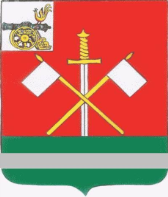 Глава муниципального образования«Монастырщинский район» Смоленской области                                                           В.Б. Титов         Председатель          Монастырщинского районного          Совета депутатов                                           П.А. Счастливый   